Jesus und das Abendmahl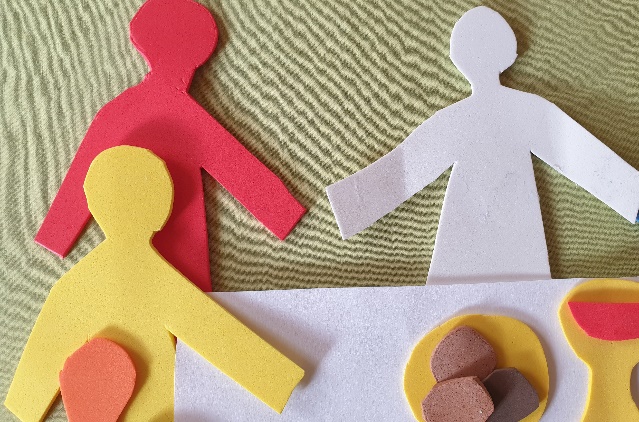 Die Jünger feiern mit Jesus das Passahfest.Zu Judas sagt Jesus:„Du sitzt an meinem Tisch,aber du bist ein Verräter.Geh und tue,was du tun willst.“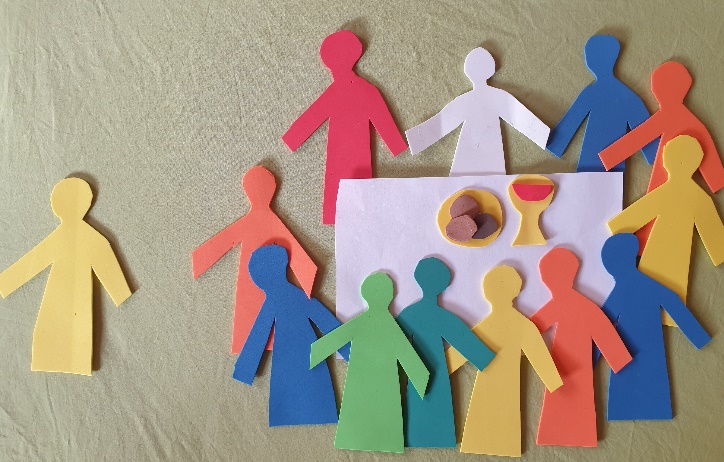 Da steht Judas auf und geht.Die anderen Jünger 
wundern sich.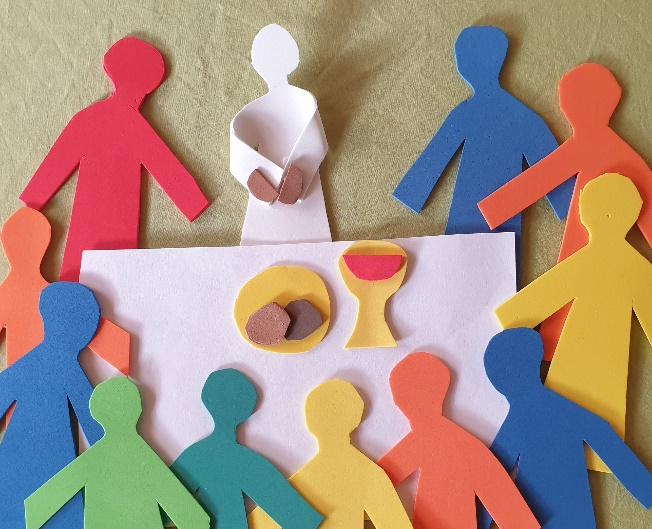 Jesus sagtüber das Brot:„Das ist mein Leib,der für euchgegeben wird.“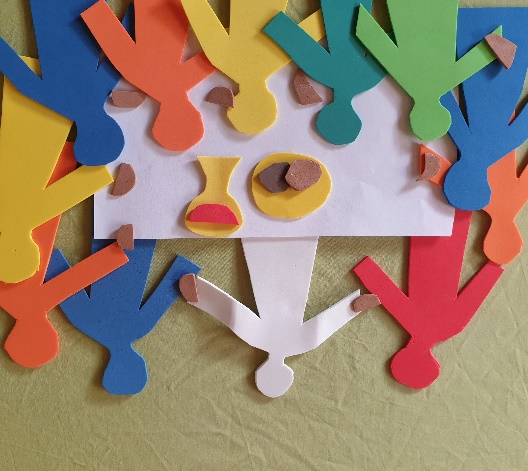 Jesus reicht seinen Jüngern das Brot.Jesus reicht seinen Jüngern das Brot.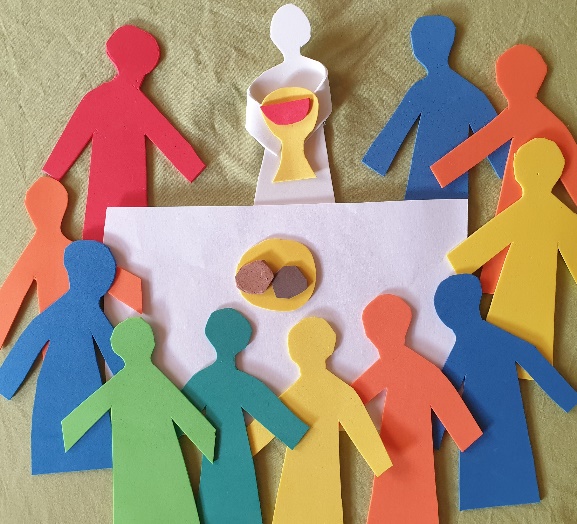 Jesus sagtüber den Wein:„Das ist mein Blut,das für euchvergossen wird.“Jesus sagt:„Tut diesund denkt an mich,wenn ich weg bin.Gott schließt mit eucheinen neuen Bund.“Jesus sagtüber den Wein:„Das ist mein Blut,das für euchvergossen wird.“Jesus sagt:„Tut diesund denkt an mich,wenn ich weg bin.Gott schließt mit eucheinen neuen Bund.“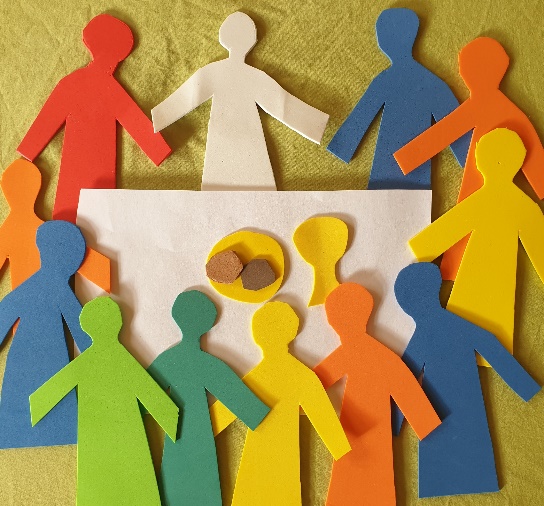 Jesus sagt zu ihnen:„Auch ihr werdet michheute Nachtalle verlassen.“Da sagt Petrus:„Niemals!Wir kämpfen für dich!“Jesus sagt zu ihnen:„Auch ihr werdet michheute Nachtalle verlassen.“Da sagt Petrus:„Niemals!Wir kämpfen für dich!“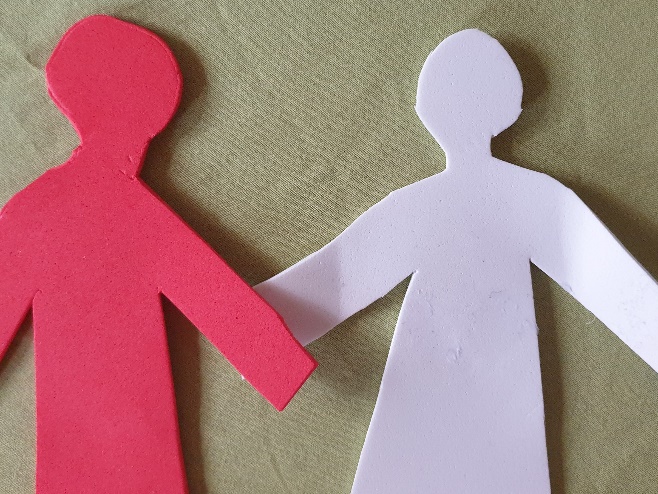 Aber Jesus antwortet:„Simon Petrus,Ich habe bei Gott für dich gebetet.Morgen frühwird der Hahn krähen.Und bis dahin wirst du heute Nacht dreimal sagen:Ich kenne Jesus nicht.“Aber Jesus antwortet:„Simon Petrus,Ich habe bei Gott für dich gebetet.Morgen frühwird der Hahn krähen.Und bis dahin wirst du heute Nacht dreimal sagen:Ich kenne Jesus nicht.“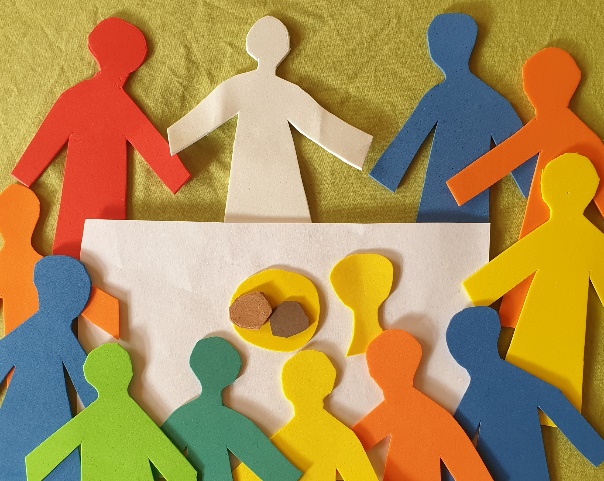 Das glaubt Petrus nicht und sagt:„Ich bin dein Freund.Ich werde immer für dich da sein.“Das glaubt Petrus nicht und sagt:„Ich bin dein Freund.Ich werde immer für dich da sein.“